		Accord		Concernant l’adoption de Règlements techniques harmonisés de l’ONU applicables aux véhicules à roues et aux équipements et pièces susceptibles d’être montés ou utilisés sur les véhicules à roues 
et les conditions de reconnaissance réciproque des homologations délivrées conformément à ces Règlements*(Révision 3, comprenant les amendements entrés en vigueur le 14 septembre 2017)_______________		Additif 72 − Règlement ONU no 73		Révision 1 − Amendement 2Complément 2 à la série 01 d’amendements − Date d’entrée en vigueur : 15 octobre 2019 		Prescriptions uniformes relatives à l’homologation :
I. Des véhicules en ce qui concerne leurs dispositifs de protection latérale (DPL) 
II. Des dispositifs de protection latérale (DPL) 
III. Des véhicules en ce qui concerne l’installation des dispositifs de protection latérale (DPL) d’un type homologué conformément 
à la Partie II du présent RèglementLe présent document est communiqué uniquement à titre d’information. Le texte authentique, juridiquement contraignant, est celui du document ECE/TRANS/WP.29/2019/11.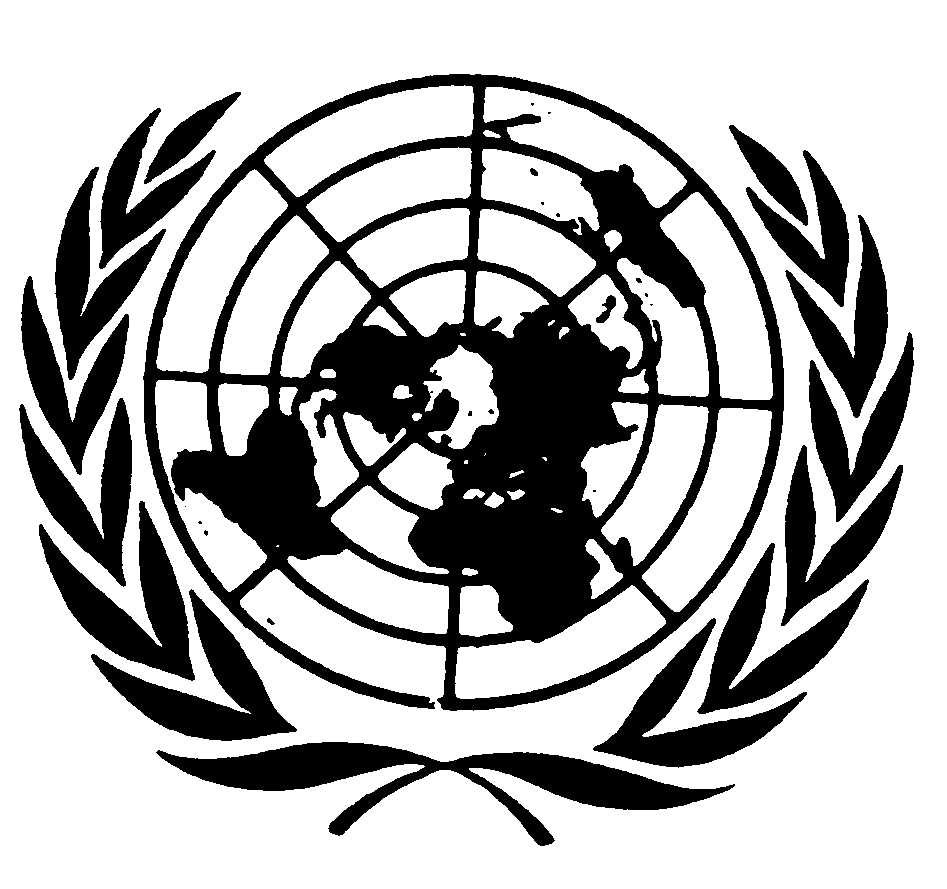 		Complément 2 à la série 01 d’amendements au Règlement ONU no 73 (Dispositifs de protection latérale)Ajouter un nouveau paragraphe, 15.2.1.4, libellé comme suit :« 15.2.1.4	Sur une remorque à essieu central : dans la zone à l’avant du plan transversal passant par le centre de l’essieu avant mais sans dépasser l’avant de la caisse, le cas échéant, afin que la remorque puisse être manœuvrée normalement. ».E/ECE/324/Rev.1/Add.72/Rev.1/Amend.2−E/ECE/TRANS/505/Rev.1/Add.72/Rev.1/Amend.2E/ECE/324/Rev.1/Add.72/Rev.1/Amend.2−E/ECE/TRANS/505/Rev.1/Add.72/Rev.1/Amend.218 novembre 2019